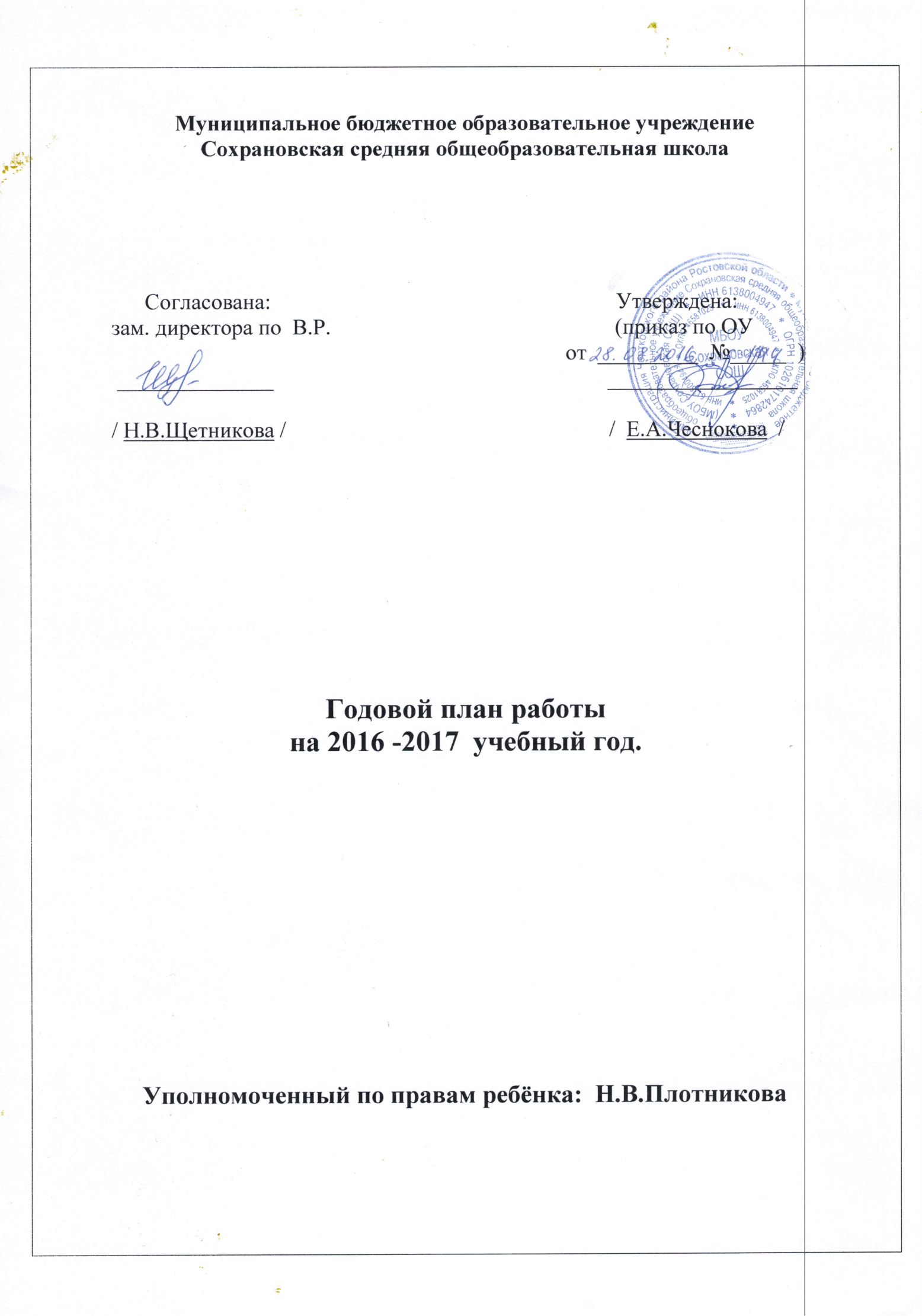                                           Годовой план  работыУполномоченного по правам участников образовательного процессана 2016-2017 учебный год.Цели:- создание целостной системы нравственной, социальной, психологической и правовой поддержки каждого ребенка в решении школьных проблем;-обеспечение и защита конституционных прав несовершеннолетних на получение основного общего образования и законных интересов других участников образовательного процесса;Задачи:- совершенствование системы повышения уровня правовой грамотности обучающихся, педагогов и родителей;-взаимодействие образовательного учреждения с семьей с целью формирования гражданской позиции и правового самосознания участников образовательного процесса;- создание условий для активного участия детей в решении вопросов, имеющих для них значение.  Основные направления работы:- работа с обращениями и жалобами участников образовательного процесса;- правовое просвещение;- работа с учащимися;- работа  с родителями;- работа с педагогическим коллективом.№п/пМероприятияСрокипроведенияКлассОтветственныйМетодическая работаМетодическая работаМетодическая работаМетодическая работаМетодическая работа1Изучение нормативно – правовой базы по защите прав человека.в течениеучебного годаПлотникова Н.В.2Утверждение регламента работыУполномоченного по защите прав участников образовательного процесса. августПлотникова Н.В.3 Информирование родителей и их детей о наличии в школе уполномоченного по правам ребёнка и специфике его деятельности.сентябрьПлотникова Н.В.Классный руководитель4Оформление и дополнение информационно – правового стенда «Школьный уполномоченный» в школе для родителей и учащихся.сентябрь,в течениеучебного годаПлотникова Н.В.5Создание буклетов  для родителей, учащихся, педагогов школы.в течениеучебного годаПлотникова Н.В.6Непрерывное самообразованиеУполномоченного.в течениеучебного годаПлотникова Н.В.7Подготовка отчёта о проделанной работе за 2016-2017 учебный год.май, отчёт до10.06.17г.Плотникова Н.В.8Составление плана работы на новый учебный год.августПлотникова Н.В.Работа с обучающимисяРабота с обучающимисяРабота с обучающимисяРабота с обучающимисяРабота с обучающимися1Правовой час « Я – гражданин России». Беседа: «Наркотики, алкоголь, употребление ПАВ – путь в никуда»  Беседы по классам на тему: «Ответственность за хранение, приобретение наркотических веществ и курительных смесей».сентябрь5-11класс7-11классПлотникова Н.В., кл. руководители2Проведение классных часов «Правила школьной жизни».октябрь7-11классыПлотникова Н.В., классныеруководители3Индивидуальное консультированиеобучающихся по вопросам прав ребенка и их нарушений, работа с обращениямив течениеучебного года5-11классыПлотникова Н.В.4Всемирный день толерантности.Выставка рисунков: «Я рисую счастливую жизнь».НоябрьМай1-45-8классыПлотникова Н.В. Классныеруководители5Выставка рисунков «Конституция глазами ребенка».Классные часы на правовые темы  (5-11): -Я – ученик.- Я и семья.- Я и закон. Беседа на тему: «Подросток и трудовое право»Декабрьмартапрель1-7классы5-11 классы8-11 классыПлотникова Н.В.Классный руководитель.6Анкетирование учащихся на тему    « Загруженность  учащихся при выполнении домашних заданий в 5-11 классах»февральПлотникова Н.В.                                                          Работа детьми «группы риска»                                                          Работа детьми «группы риска»                                                          Работа детьми «группы риска»                                                          Работа детьми «группы риска»                                                          Работа детьми «группы риска»1Составление списков детей «группы риска».сентябрьПлотникова Н.В.2Профилактическая беседа «Твой возраст - твои права!» с детьми, находящимися в социально опасном положении.в течение годаПлотникова Н.В.3Беседа с  учащимися с целью выявления их занятость во внеурочное время.ноябрьПлотникова Н.В.Классные руководители4Посещение неблагополучных семей, семей детей «группы риска».в течение годаПлотникова Н.В.5Беседы консультирование родителей, учителей по вопросам разрешения проблемных, конфликтных ситуацийв течение годаПлотникова Н.В.Работа с родителямиРабота с родителямиРабота с родителямиРабота с родителямиРабота с родителями1Индивидуальное консультированиеродителей по вопросам прав ребенка, прав родителей и их нарушенийв течениеучебного года1-11классПлотникова Н.В.2Содействовать в регулированиивзаимоотношений родителей с детьми в конфликтных ситуацияхв течениеучебного года5-11классПлотникова Н.В.                                                   Работа с педагогами                                                   Работа с педагогами                                                   Работа с педагогами                                                   Работа с педагогами                                                   Работа с педагогами1Индивидуальное консультирование педагогов по вопросам их прав, работа с обращениямив течениеучебного годаПлотникова Н.В.